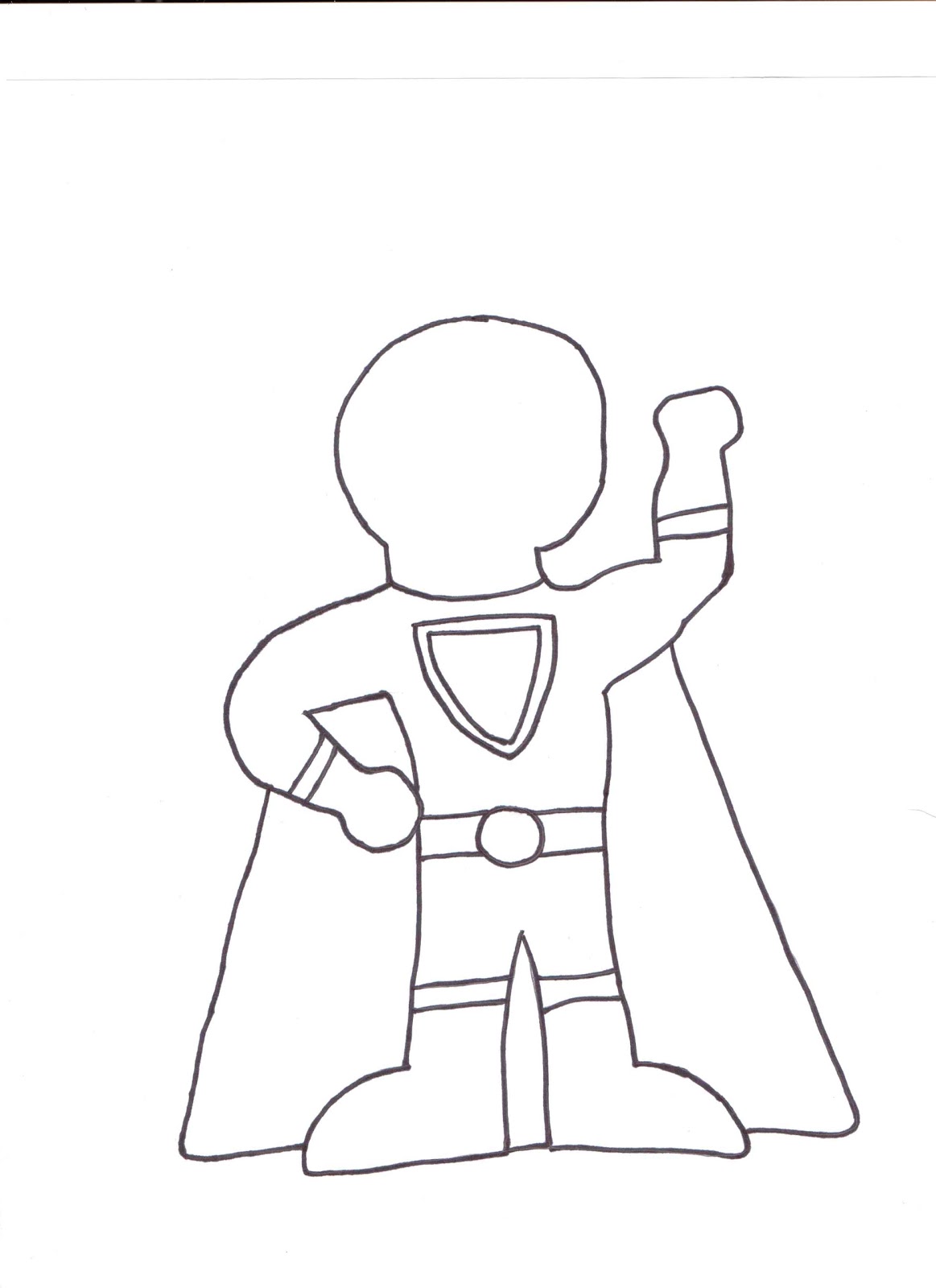 I can be a Super Friend when I _________________________________________!